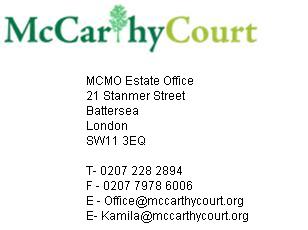 Minutes of MCMO General Meeting Date: 19/04/2021Time: 19.00Venue: MS Teams Attendees: I Cohen. J Berg. C Joly. B Zeigler. A Erwin-Iles.  S Fisk. N Sykes. S Bradford. Apologies: B Watson. A Sowunwi. M Martin. J Barrett. N HookAlso in Attendance A Morton. K Klidzia(Treehouse Property Management) F Kamara (WBC) J LeLion. A DzieciolowskaMeeting was not quorate reconvened on 10th May 2021Meeting NotesDate of Next Meeting Reconvened GM 10th May 2021Signed (Chair):NB: Reports presented to this meeting will be provided separately or can be read at the end of this document.Agenda ItemNotes ActionsPresent /ApologiesAs aboveMinutes of last meeting Proposed    Seconded Matters arising from last minutesManagers/Finance report AttachedSmall improvement ideasSignage & Garden Storage AEI JB NH AM  signage AM Garden StorageAOB Approval of draft budget Proposed   Seconded 